Domácí práce pro žáky třídy 7.A/ 7.B na období od 20. 4. - 24. 4. 2020Předmět: ČSPPedagog: Mgr. Sylvie Hudcová---------------------------------------------------------------------------------------------------------------------------1)  Vytiskni si PL a vlep si ho do sešitu. Příští týden pošlu řešení, aby sis mohl PL opravit. Tento týden mi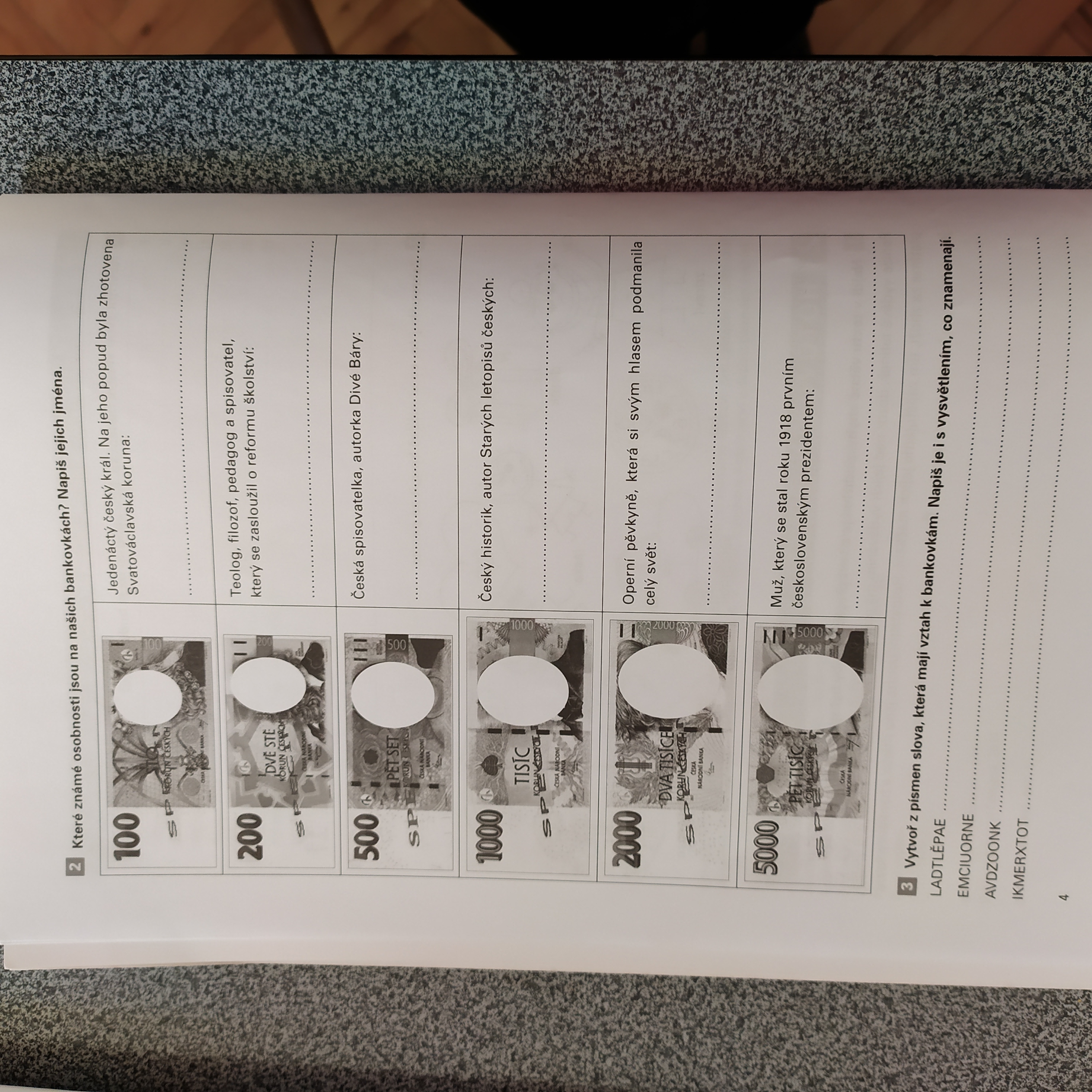       nemusíš nic posílat.Příjemný den, Sylvie Hudcová